Тест  4 кл 1ч по теме: Кожа.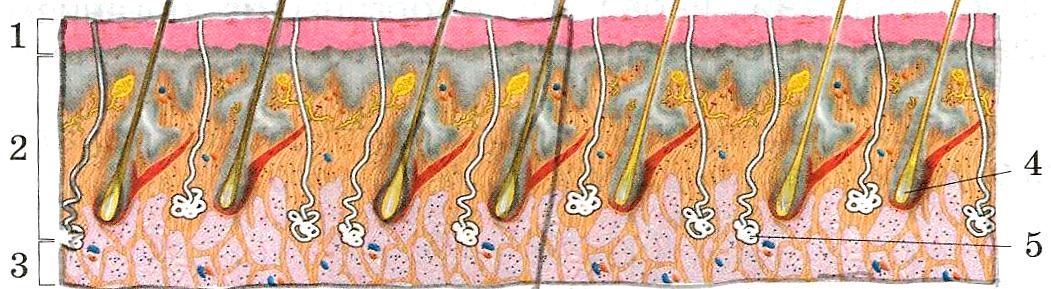 Тест  4 кл 1ч по теме: Кожа.Тест  4 кл 1ч по теме: Кожа.ФИОФИОАПодпиши схему:Подпиши схему:Подпиши схему:Подпиши схему:31425ВКожа защищает наш организм от:Кожа защищает наш организм от:ГМожно ли отнести кожу к органам выделения?Можно ли отнести кожу к органам выделения?Можно ли отнести кожу к органам выделения?Можно ли отнести кожу к органам выделения?Можно ли отнести кожу к органам выделения?Можно ли отнести кожу к органам выделения?ДБлагодаря коже мы чувствуем:Благодаря коже мы чувствуем:Благодаря коже мы чувствуем:ФИОФИОАПодпиши схему:Подпиши схему:Подпиши схему:Подпиши схему:31425ВКожа защищает наш организм от:Кожа защищает наш организм от:ГМожно ли отнести кожу к органам выделения?Можно ли отнести кожу к органам выделения?Можно ли отнести кожу к органам выделения?Можно ли отнести кожу к органам выделения?Можно ли отнести кожу к органам выделения?Можно ли отнести кожу к органам выделения?ДБлагодаря коже мы чувствуем:Благодаря коже мы чувствуем:Благодаря коже мы чувствуем:ФИОФИОАПодпиши схему:Подпиши схему:Подпиши схему:Подпиши схему:31425ВКожа защищает наш организм от:Кожа защищает наш организм от:ГМожно ли отнести кожу к органам выделения?Можно ли отнести кожу к органам выделения?Можно ли отнести кожу к органам выделения?Можно ли отнести кожу к органам выделения?Можно ли отнести кожу к органам выделения?Можно ли отнести кожу к органам выделения?ДБлагодаря коже мы чувствуем:Благодаря коже мы чувствуем:Благодаря коже мы чувствуем: